                                          TÜRKİYE ATLETİZM FEDERASYONU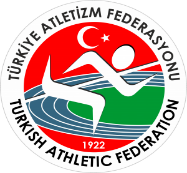                                     2017 FAALİYET SEZONU                                    OLİMPİK DENEME YARIŞMALARI STATÜSÜGENEL KONULAR 	Yarışmalar, TAF Yarışma Talimatına, IAAF yarışma kurallarına ve bu statüde belirtilen özel hükümlere uygun olarak organize edilecektir.Yarışmalar büyükler kategorisinde yapılacak olup 2002 doğumlu ve daha küçükler yarışmalara katılamaz.Sporcular yarışmalara 2017 yılı vizeli lisansları ile katılacaklardır. Kulüp ya da ferdi lisansını ibraz edemeyen sporcular yarışmaya alınmayacaktır. Lisansını ibraz edemeyen hiçbir sporcunun protestolu yarışmasına izin verilmeyecektir.Yarışmalar, yabancı uyruklu sporcuların da katılımına açıktır. Yabancı uyruklu sporcular, kayıt esnasında pasaportlarını ibraz edeceklerdir.Bir sporcu en fazla iki (2) branşta yarışabilecektir.  Kayıtlı olduğu program üzerindeki ilk branşa katılmayan sporcu, kayıtlı olduğu sonraki branşlarda yarışma hakkını kaybeder. Ancak, geçerli sebeplerle (doktor raporu, vs.) yarışa katılamamış sporcuların durumu hakkında kararı teknik delege verecektir. Yarışmalara katılacak sporcu, temsilci ve antrenörlerin, Gençlik Hizmetleri ve Spor İl Müdürlüklerinden alacakları tasdikli kafile listelerini yarışma teknik delegesine teknik toplantıda vermeleri gerekmektedir. Her, Gençlik Hizmetleri ve Spor İl Müdürlüğü tek kafile listesi düzenleyecek, silinti, kazıntı ve isim ilavesi yapılmış listeler kabul edilmeyecektir. Yarışmaların kayıtları, yukarıda belirtilen tarihe kadar yukarıda belirtilen link üzerinden yapılacaktır. Kayıt formu eksiksiz ve büyük harflerle doldurulmalıdır. Teknik Toplantıda teyit edilmeyen kayıtlar iptal edilecektir. Bu nedenle Teknik Toplantıya katılmak zorunludur. Teknik Toplantıya katılmayan ve kayıtlarını teyit ettirmeyen illerin bir günlük ödemeleri yapılmayacaktır. Teknik Toplantı sırasında yeni kayıt yapılmayacak, varsa, gönderilmiş olan liste üzerinde zorunlu değişiklikler işlenecektir. Kayıtlarını yukarıda belirtilen tarihe kadar yaptıramayanlar Teknik Toplantı saatine kadar Atletizm Federasyonu banka hesabına her bir sporcu için 100 TL yatırıp dekontunu ibraz ederek kayıtlarını yaptırabilirler. TEKNİK KONULAR100m, 100m engelli, 110m engelli yarışmaları katılım sayısı dikkate alınarak seçme ve final veya doğrudan final olarak koşulacaktır. Atma branşları ile uzun atlama ve üç adım atlama yarışmalarında, sporcu sayısının 8’ den fazla olması durumunda tüm sporcular üç (3) hak kullanacak, üç haktan sonra en iyi ilk sekiz (8) dereceyi yapan sporculara üç hak daha verilecektir. Üç adım atlama yarışmaları, erkeklerde 11-13 metrelik basma tahtasından yapılacaktır. Yarışmalarda çağrı odası uygulaması yapılacaktır. Sporcular çağrı odasına yarışma saatinden, koşularda 20 dakika, atma ve atlamalarda 40 dakika, sırıkla atlamada 50 dakika önce alınacaklardır.Atma branşlarında, kendi malzemeleri ile yarışacak olan sporcuların malzemelerini, yarışmanın başlamasından iki (2) saat önce teknik direktöre imza karşılığı teslim etmeleri gerekmektedir.  Katılacak sporcuların göğüs numaraları Türkiye Atletizm Federasyonu tarafından sağlanacaktır. Yarışmalarda yüksek atlama ve sırıkla atlama branşlarının başlama ve ara yükseltme dereceleri aşağıda belirtilmiştir. Ancak yarışmalar esnasında sporcuların ulusal rekor denemesi için anlaşması halinde çıta bu yüksekliğe değiştirilebilir.Yüksek Atlama Sırıkla Atlama 8. Engelli Koşularda Uygulanan ÖlçülerBÜYÜK KADINLARAtma Branşlarında Uygulanan KilolarOLİMPİK DENEME YARIŞMA BRANŞLARIMALİ KONULAROlimpik Deneme Yarışma Statüsünde yer alan harcırah derecelerini geçen sporcuların harcırahları, Türkiye Atletizm Federasyonu Başkanlığı tarafından ödenecektir.Yarışmaya katılacak bütün sporcular, temsilci ve antrenörler Gençlik Hizmetleri ve Spor İl Müdürlüğüne müracaat ederek İl Müdürlükleri tarafından imzalı tek kafile listesi ile yarışma yerine geleceklerdir. Alacakları onaylı isim listelerinin bir kopyasını Federasyon Görevlisine (Mutemedine) vermeleri gerekmektedir. (Silinti, kazıntı ve isim ilavesi yapılmış listeler kabul edilmeyecektir).İl Müdürlükleri tarafından onaylanan yarışmalara katılacak sporcu listelerinden; 		1 - 3 sporcusu barajı geçen ilin		              :1 Antrenörüne, 		4 - 6 sporcusu barajı geçen ilin		              :1 Antrenör, 1 Temsilcisine 		7 - 9 sporcusu barajı geçen ilin		              :2 Antrenör, 1 Temsilcisine		10 - 12 sporcusu barajı geçen ilin 	              :3 Antrenör, 1 Temsilcisine		13 - 15 sporcusu barajı geçen ilin	              :4 Antrenör, 1 Temsilcisine		16 - 18 sporcusu barajı geçen ilin	              :5 Antrenör, 1 Temsilcisine		19 - 21 sporcusu barajı geçen ilin	              :6 Antrenör, 1 Temsilcisine			22 ve daha fazla sporcusu barajı geçen ilin          :7 Antrenör, 1 Temsilcisine			yolluk ve yevmiyeleri Türkiye Atletizm Federasyonu tarafından ödenecektir.Harcırah ödemesinde sporcuların ikamet ettikleri iller dikkate alınacak olup, sezon içinde ikametlerini gerçeğe uygun olmayan, değişik illerden beyan eden sporcular hakkında disiplin soruşturması açılacaktır.Yarışmaya iştirak edecek kafilelere yapılacak otobüs ödemelerinde Federasyonumuzun illerden istemiş olduğu uygulamadaki en son rayiç bedelleri dikkate alınacaktır.Harcırah baraj derecelerini geçemeyen sporcular ile antrenör ve temsilcilerin kanuni harcırahları Gençlik Hizmetleri ve Spor Genel Müdürlüğünün 07.06.2007 tarih ve 2461 sayılı genelgenin (5). maddesi, (c) bendi doğrultusunda bağlı bulundukları Gençlik Hizmetleri ve Spor İl Müdürlüklerinin bütçe imkanları dahilinde (Resmi yarışma sonuçlarını Gençlik Hizmetleri ve Spor İl Müdürlüklerine teslim etmeleri kaydı ile) ödenebilecektir.Yarışma mahalline 800km ve daha uzak mesafeden katılan kafilelere 1 yevmiye fazladan ödeme yapılacaktır.Milli takım kamplarında bulunan sporcuların il onayı almaları gerekmemektedir. İlgili koordinatör yarışmaya katılan antrenör ve sporcular için bir dilekçe vererek yolluk ve yevmiye ile ilgili işlemlerin yapılmasını sağlayacaktır. HÜKÜM BULUNMAYAN HALLER Türkiye Atletizm Federasyonu tarafından organize edilen yarışmaların tüm sorumluluğu, Yarışma Statüsünün yayımlandığı andan itibaren Türkiye Atletizm Federasyonu Başkanlığı tarafından görevlendirilen Teknik Delegededir. Yarışma statüsü ile ilgili anlaşılmayan konular ve yarışmalar sırasında meydana gelen tüm teknik konulardaki anlaşmazlıklar Teknik Delege tarafından çözümlenecektir.Yarışma statüsü dışında kalan hususlarla ilgili TAF talimatları geçerlidir.TAF talimatlarında hükmü bulunmayan hallerde TAF Yönetim Kurulu kararı geçerlidir.TEKNİK DELEGE:Teknik Delege	:  Mustafa AKYAVAŞTelefon no.	:  0544 652 99 75E-posta adresi	:  BÜYÜKLER YARIŞMA YERİİZMİRYARIŞMA TARİHİ29 Haziran 2017TEKNİK TOPLANTI YERİ VE SAATİ29 Haziran 2017  / Saat:10:00 Atletizm Pisti Toplantı SalonuKAYITLAR27 Haziran 2017 Saat:17:00 Kadın kayıt için https://goo.gl/forms/NELmq6WW7xKJTroj1 Erkek kayıt için https://goo.gl/forms/lsR7BZtqBHzcU3ie2 Link üzerinden yapılacaktır..ERKEKLER1.85+52.00+3KADINLAR2.70+203.50+103.90+5MESAFEENGEL YÜKSEKLİĞİ1.ENGELENGEL ARASISON ENGELENGEL SAYISI100m0.838 m13.00 m.8.50 m.10.50 m.10 adet400m0.762 m45 m.35 m.40 m.10 adet3000m St.0.762m  (± 3 mm)28 Kuru – 7 SuluKATEGORİGÜLLEDİSKÇEKİÇCİRİTBüyük Erkekler7,260kg.2kg.7,260kg.           800grKADINLARERKEKLER400m100m100m Engelli400m400m Engelli1500m800m5000m1500mCirit Atma3000m EngelliÇekiç AtmaUzun AtlamaUzun Atlama--------Üç Adım AtlamaSırıkla AtlamaYüksek AtlamaDisk AtmaKADINLARBRANŞLARE R K E K L E RHARCIRAH DERECELERİBRANŞLARHARCIRAH DERECELERİ-----100m10.9458.54400m49.9415.14100 m Engelli-----1:03.04400m Engelli-----2:16.00800m-----4:46.001500m3:53.00-----5000m15:00.0011:10.003000m Engelli----------Cirit Atma50.00-----Çekiç Atma48.0036.00Disk Atma42.005.70Uzun Atlama7.00-----Üç Adım Atlama15.00-----Yüksek Atlama2.003.50Sırıkla  Atlama-----OLİMPİK DENEME YARIŞMALARI PROGRAMIOLİMPİK DENEME YARIŞMALARI PROGRAMIOLİMPİK DENEME YARIŞMALARI PROGRAMIİzmir,  29 Haziran 2017İzmir,  29 Haziran 2017İzmir,  29 Haziran 2017Not: Program taslak olarak hazırlanmış olup katılım sayılarına göre revize edilecektir.Not: Program taslak olarak hazırlanmış olup katılım sayılarına göre revize edilecektir.Not: Program taslak olarak hazırlanmış olup katılım sayılarına göre revize edilecektir.SAATYARIŞMA ADIKATEGORİ15:05YÜKSEK ATLAMAERKEKLER15:10ÜÇADIM ATLAMAERKEKLER15:30CİRİT ATMAERKEKLER16:00100 METRE ENGELLİKADINLAR16:15400 METRE ENGELLİKADINLAR16:25UZUN ATLAMAKADINLAR16:30100 METREERKEKLER16:40SIRIKLA ATLAMAKADINLAR16:45400 METREKADINLAR17:00400 METREERKEKLER17:05ÇEKİÇ ATMAERKEKLER17:15800 METREKADINLAR17:303000 METRE ENGELLİKADINLAR17:40UZUN ATLAMAERKEKLER17:451500 METRE KADINLAR18:001500 METRE ERKEKLER18:10DİSK  ATMAERKEKLER18:155000 METREERKEKLER